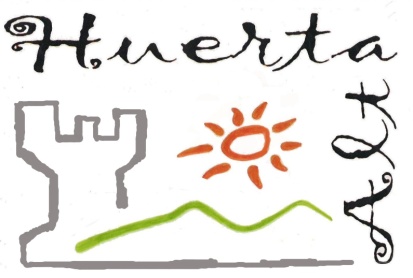 ENGLISH DEPARTMENT  - IES HUERTA ALTA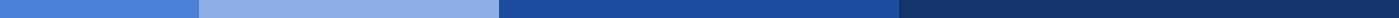 Test Unit 4  / 2º BACH                                                     	Block:  Grammar B KEYChoose the correct option according to the grammar you have studied so far. Make sure you DON’T write in this piece of paper, your answer sheet is given separately. Use a PENCIL in your answer sheet. Remember that every wrong answer will be marked as -⅛ of a right answer. Choose the correct option according to the grammar you have studied so far. Make sure you DON’T write in this piece of paper, your answer sheet is given separately. Use a PENCIL in your answer sheet. Remember that every wrong answer will be marked as -⅛ of a right answer. Choose the correct option according to the grammar you have studied so far. Make sure you DON’T write in this piece of paper, your answer sheet is given separately. Use a PENCIL in your answer sheet. Remember that every wrong answer will be marked as -⅛ of a right answer. Choose the correct option according to the grammar you have studied so far. Make sure you DON’T write in this piece of paper, your answer sheet is given separately. Use a PENCIL in your answer sheet. Remember that every wrong answer will be marked as -⅛ of a right answer. Choose the correct option according to the grammar you have studied so far. Make sure you DON’T write in this piece of paper, your answer sheet is given separately. Use a PENCIL in your answer sheet. Remember that every wrong answer will be marked as -⅛ of a right answer. Choose the correct option according to the grammar you have studied so far. Make sure you DON’T write in this piece of paper, your answer sheet is given separately. Use a PENCIL in your answer sheet. Remember that every wrong answer will be marked as -⅛ of a right answer. Choose the correct option according to the grammar you have studied so far. Make sure you DON’T write in this piece of paper, your answer sheet is given separately. Use a PENCIL in your answer sheet. Remember that every wrong answer will be marked as -⅛ of a right answer. Choose the correct option according to the grammar you have studied so far. Make sure you DON’T write in this piece of paper, your answer sheet is given separately. Use a PENCIL in your answer sheet. Remember that every wrong answer will be marked as -⅛ of a right answer. If you………….your work, it´s not much fun going into the office every day.		If you………….your work, it´s not much fun going into the office every day.		If you………….your work, it´s not much fun going into the office every day.		If you………….your work, it´s not much fun going into the office every day.		If you………….your work, it´s not much fun going into the office every day.		If you………….your work, it´s not much fun going into the office every day.		If you………….your work, it´s not much fun going into the office every day.		If you………….your work, it´s not much fun going into the office every day.		a.don´t enjoyb. didn´t enjoyc.enjoyd.didn´t enjoyI………. on holiday if I had the free time.I………. on holiday if I had the free time.I………. on holiday if I had the free time.I………. on holiday if I had the free time.I………. on holiday if I had the free time.I………. on holiday if I had the free time.I………. on holiday if I had the free time.I………. on holiday if I had the free time.a.wentb. goc.would god.would have goneIf you had invited him to the party, he…………….If you had invited him to the party, he…………….If you had invited him to the party, he…………….If you had invited him to the party, he…………….If you had invited him to the party, he…………….If you had invited him to the party, he…………….If you had invited him to the party, he…………….If you had invited him to the party, he…………….a.would wentb. would have camec.would have comed.had goneI……………..paella tonight if you promise to eat it!I……………..paella tonight if you promise to eat it!I……………..paella tonight if you promise to eat it!I……………..paella tonight if you promise to eat it!I……………..paella tonight if you promise to eat it!I……………..paella tonight if you promise to eat it!I……………..paella tonight if you promise to eat it!I……………..paella tonight if you promise to eat it!a.makeb. would makec.will maked.madeWe…………….without cars if we had plenty of public transport.We…………….without cars if we had plenty of public transport.We…………….without cars if we had plenty of public transport.We…………….without cars if we had plenty of public transport.We…………….without cars if we had plenty of public transport.We…………….without cars if we had plenty of public transport.We…………….without cars if we had plenty of public transport.We…………….without cars if we had plenty of public transport.a.could liveb. can livec.could have livedd.could livedWhat…………..to make our country a better place to live in?What…………..to make our country a better place to live in?What…………..to make our country a better place to live in?What…………..to make our country a better place to live in?What…………..to make our country a better place to live in?What…………..to make our country a better place to live in?What…………..to make our country a better place to live in?What…………..to make our country a better place to live in?a.have you to dob. might you doc.may you dod.do you have to doYou ………………harder if you wanted to pass the exam.You ………………harder if you wanted to pass the exam.You ………………harder if you wanted to pass the exam.You ………………harder if you wanted to pass the exam.You ………………harder if you wanted to pass the exam.You ………………harder if you wanted to pass the exam.You ………………harder if you wanted to pass the exam.You ………………harder if you wanted to pass the exam.a.should studyb. should have studiedc.must studyd.might studyIf you ask someone for directions, they……………..which road you should take.If you ask someone for directions, they……………..which road you should take.If you ask someone for directions, they……………..which road you should take.If you ask someone for directions, they……………..which road you should take.If you ask someone for directions, they……………..which road you should take.If you ask someone for directions, they……………..which road you should take.If you ask someone for directions, they……………..which road you should take.If you ask someone for directions, they……………..which road you should take.a.might have knownb.  might knownc.might knewd.might knowYou will have a place in the commune ……….you work.You will have a place in the commune ……….you work.You will have a place in the commune ……….you work.You will have a place in the commune ……….you work.You will have a place in the commune ……….you work.You will have a place in the commune ……….you work.You will have a place in the commune ……….you work.You will have a place in the commune ……….you work.a.providing thatb. even ifc.unlessd.if onlyIt wouldn´t have been fair ……..you´d shared.It wouldn´t have been fair ……..you´d shared.It wouldn´t have been fair ……..you´d shared.It wouldn´t have been fair ……..you´d shared.It wouldn´t have been fair ……..you´d shared.It wouldn´t have been fair ……..you´d shared.It wouldn´t have been fair ……..you´d shared.It wouldn´t have been fair ……..you´d shared.a.even ifb. unlessc.ifd.as long asI feel bad that I didn´t visit my grandparents. I wish…………….them.I feel bad that I didn´t visit my grandparents. I wish…………….them.I feel bad that I didn´t visit my grandparents. I wish…………….them.I feel bad that I didn´t visit my grandparents. I wish…………….them.I feel bad that I didn´t visit my grandparents. I wish…………….them.I feel bad that I didn´t visit my grandparents. I wish…………….them.I feel bad that I didn´t visit my grandparents. I wish…………….them.I feel bad that I didn´t visit my grandparents. I wish…………….them.a.I ´d visitb. I could visitc.I ´d visitedd.I could visitedYou can put up your tent…………there´s space.You can put up your tent…………there´s space.You can put up your tent…………there´s space.You can put up your tent…………there´s space.You can put up your tent…………there´s space.You can put up your tent…………there´s space.You can put up your tent…………there´s space.You can put up your tent…………there´s space.a.even ifb. if onlyc.unlessd.as long asOur neighbours are noisy. If only they………….quieter!Our neighbours are noisy. If only they………….quieter!Our neighbours are noisy. If only they………….quieter!Our neighbours are noisy. If only they………….quieter!Our neighbours are noisy. If only they………….quieter!Our neighbours are noisy. If only they………….quieter!Our neighbours are noisy. If only they………….quieter!Our neighbours are noisy. If only they………….quieter!a.could beb. would bec.had beend.wasIf you live in Spain, it´s necessary to pay taxes. If you live here, you………….pay taxes.If you live in Spain, it´s necessary to pay taxes. If you live here, you………….pay taxes.If you live in Spain, it´s necessary to pay taxes. If you live here, you………….pay taxes.If you live in Spain, it´s necessary to pay taxes. If you live here, you………….pay taxes.If you live in Spain, it´s necessary to pay taxes. If you live here, you………….pay taxes.If you live in Spain, it´s necessary to pay taxes. If you live here, you………….pay taxes.If you live in Spain, it´s necessary to pay taxes. If you live here, you………….pay taxes.If you live in Spain, it´s necessary to pay taxes. If you live here, you………….pay taxes.a.mightb. must havec.mustd.shouldIt´s possible that I would join a gym if I had time. If I had time, I …………join a gym.It´s possible that I would join a gym if I had time. If I had time, I …………join a gym.It´s possible that I would join a gym if I had time. If I had time, I …………join a gym.It´s possible that I would join a gym if I had time. If I had time, I …………join a gym.It´s possible that I would join a gym if I had time. If I had time, I …………join a gym.It´s possible that I would join a gym if I had time. If I had time, I …………join a gym.It´s possible that I would join a gym if I had time. If I had time, I …………join a gym.It´s possible that I would join a gym if I had time. If I had time, I …………join a gym.a.canb. shouldc.have tod.mightI can´t sing, so I didn´t join the choir. If  I ……….., I …………the choir.I can´t sing, so I didn´t join the choir. If  I ……….., I …………the choir.I can´t sing, so I didn´t join the choir. If  I ……….., I …………the choir.I can´t sing, so I didn´t join the choir. If  I ……….., I …………the choir.I can´t sing, so I didn´t join the choir. If  I ……….., I …………the choir.I can´t sing, so I didn´t join the choir. If  I ……….., I …………the choir.I can´t sing, so I didn´t join the choir. If  I ……….., I …………the choir.I can´t sing, so I didn´t join the choir. If  I ……….., I …………the choir.a.can sing/will joinb. could sing/would joinc.sang/would have joinedd.could sing/had joinedIf I ………18, I would vote in the next elections.If I ………18, I would vote in the next elections.If I ………18, I would vote in the next elections.If I ………18, I would vote in the next elections.If I ………18, I would vote in the next elections.If I ………18, I would vote in the next elections.If I ………18, I would vote in the next elections.If I ………18, I would vote in the next elections.a.areb. werec.amd.would beIf John hadn´t broken the law, he………..to prison.If John hadn´t broken the law, he………..to prison.If John hadn´t broken the law, he………..to prison.If John hadn´t broken the law, he………..to prison.If John hadn´t broken the law, he………..to prison.If John hadn´t broken the law, he………..to prison.If John hadn´t broken the law, he………..to prison.If John hadn´t broken the law, he………..to prison.a.had goneb. would goc.wouldn´t have goned.would had goneThe workers will strike……….their wages are increased.The workers will strike……….their wages are increased.The workers will strike……….their wages are increased.The workers will strike……….their wages are increased.The workers will strike……….their wages are increased.The workers will strike……….their wages are increased.The workers will strike……….their wages are increased.The workers will strike……….their wages are increased.a.ifb. unlessc.as long asd.even ifIf only I………..to the party last night.If only I………..to the party last night.If only I………..to the party last night.If only I………..to the party last night.If only I………..to the party last night.If only I………..to the party last night.If only I………..to the party last night.If only I………..to the party last night.a.had goneb. have gonec.wentd.would goSomething which is very difficult to achieve.Something which is very difficult to achieve.Something which is very difficult to achieve.Something which is very difficult to achieve.Something which is very difficult to achieve.Something which is very difficult to achieve.Something which is very difficult to achieve.Something which is very difficult to achieve.a.sping upb. muggingc.verdictd.struggleStart a journeyStart a journeyStart a journeyStart a journeyStart a journeyStart a journeyStart a journeyStart a journeya.set upb. set offc.spring upd.flockedGive something to someone officially.Give something to someone officially.Give something to someone officially.Give something to someone officially.Give something to someone officially.Give something to someone officially.Give something to someone officially.Give something to someone officially.a.muggingb. hand overc.hand outd.come up againstDivide something between people.Divide something between people.Divide something between people.Divide something between people.Divide something between people.Divide something between people.Divide something between people.Divide something between people.a.move outb. spring upc.share outd.mainstreamLeave your home (forever) for a new home.Leave your home (forever) for a new home.Leave your home (forever) for a new home.Leave your home (forever) for a new home.Leave your home (forever) for a new home.Leave your home (forever) for a new home.Leave your home (forever) for a new home.Leave your home (forever) for a new home.a.flockb. move inc.move outd.struggleEstablish / start somethingEstablish / start somethingEstablish / start somethingEstablish / start somethingEstablish / start somethingEstablish / start somethingEstablish / start somethingEstablish / start somethinga.Set upb. spring upc.move outd.set offAppear or develop quicklyAppear or develop quicklyAppear or develop quicklyAppear or develop quicklyAppear or develop quicklyAppear or develop quicklyAppear or develop quicklyAppear or develop quicklya.set offb. spring upc.set upd.dismissLook for or try to obtainLook for or try to obtainLook for or try to obtainLook for or try to obtainLook for or try to obtainLook for or try to obtainLook for or try to obtainLook for or try to obtaina.seekb. set off c.set upd.flockCome together or go somewhere in large numbers.Come together or go somewhere in large numbers.Come together or go somewhere in large numbers.Come together or go somewhere in large numbers.Come together or go somewhere in large numbers.Come together or go somewhere in large numbers.Come together or go somewhere in large numbers.Come together or go somewhere in large numbers.a.flockb. dismissc.put ond.set offWith a powerful and attractive personality.With a powerful and attractive personality.With a powerful and attractive personality.With a powerful and attractive personality.With a powerful and attractive personality.With a powerful and attractive personality.With a powerful and attractive personality.With a powerful and attractive personality.a.mainstreamb. shelterc.charismaticd.muggingBasic structures built for protection against the weather.Basic structures built for protection against the weather.Basic structures built for protection against the weather.Basic structures built for protection against the weather.Basic structures built for protection against the weather.Basic structures built for protection against the weather.Basic structures built for protection against the weather.Basic structures built for protection against the weather.a.mainstreamb. flockc.come up againstd.sheltersWhose ideas are most accepted.Whose ideas are most accepted.Whose ideas are most accepted.Whose ideas are most accepted.Whose ideas are most accepted.Whose ideas are most accepted.Whose ideas are most accepted.Whose ideas are most accepted.a.charismaticb. mainstreamc.sheltersd.dismissBe faced with or opposed by something.Be faced with or opposed by something.Be faced with or opposed by something.Be faced with or opposed by something.Be faced with or opposed by something.Be faced with or opposed by something.Be faced with or opposed by something.Be faced with or opposed by something.a.flockb. come up againstc.seekd.spring upBuild or erect somethingBuild or erect somethingBuild or erect somethingBuild or erect somethingBuild or erect somethingBuild or erect somethingBuild or erect somethingBuild or erect somethinga.put onb. put upc.set offd.set upThe thief………..in front of the shop at 3 p.m. yesterday.The thief………..in front of the shop at 3 p.m. yesterday.The thief………..in front of the shop at 3 p.m. yesterday.The thief………..in front of the shop at 3 p.m. yesterday.The thief………..in front of the shop at 3 p.m. yesterday.The thief………..in front of the shop at 3 p.m. yesterday.The thief………..in front of the shop at 3 p.m. yesterday.The thief………..in front of the shop at 3 p.m. yesterday.a.arrestedb. was arrestedc.had been arrestedd.were arrestedShe thought her credit card…………but then she found it.She thought her credit card…………but then she found it.She thought her credit card…………but then she found it.She thought her credit card…………but then she found it.She thought her credit card…………but then she found it.She thought her credit card…………but then she found it.She thought her credit card…………but then she found it.She thought her credit card…………but then she found it.a.had been stolenb. was stolenc.has been stolend.had stolenShoppers´ identity cards………by the cashier every time they pay by card.Shoppers´ identity cards………by the cashier every time they pay by card.Shoppers´ identity cards………by the cashier every time they pay by card.Shoppers´ identity cards………by the cashier every time they pay by card.Shoppers´ identity cards………by the cashier every time they pay by card.Shoppers´ identity cards………by the cashier every time they pay by card.Shoppers´ identity cards………by the cashier every time they pay by card.Shoppers´ identity cards………by the cashier every time they pay by card.a.is checkedb. have been checkedc.are checkingd.are checkedMy hair is very long. I need to….it……My hair is very long. I need to….it……My hair is very long. I need to….it……My hair is very long. I need to….it……My hair is very long. I need to….it……My hair is very long. I need to….it……My hair is very long. I need to….it……My hair is very long. I need to….it……a.have……cuttedb. get….doc.have…..cutd.get….shortRugby,………..originated in England, is now played in many parts of the world.Rugby,………..originated in England, is now played in many parts of the world.Rugby,………..originated in England, is now played in many parts of the world.Rugby,………..originated in England, is now played in many parts of the world.Rugby,………..originated in England, is now played in many parts of the world.Rugby,………..originated in England, is now played in many parts of the world.Rugby,………..originated in England, is now played in many parts of the world.Rugby,………..originated in England, is now played in many parts of the world.a.whob. whichc.thatd.whoseTina, …….mother is a famous tennis player, sits next to me in class.Tina, …….mother is a famous tennis player, sits next to me in class.Tina, …….mother is a famous tennis player, sits next to me in class.Tina, …….mother is a famous tennis player, sits next to me in class.Tina, …….mother is a famous tennis player, sits next to me in class.Tina, …….mother is a famous tennis player, sits next to me in class.Tina, …….mother is a famous tennis player, sits next to me in class.Tina, …….mother is a famous tennis player, sits next to me in class.a.whob. whosec.thatd.whomThis is my friend Tony, on……….I rely.This is my friend Tony, on……….I rely.This is my friend Tony, on……….I rely.This is my friend Tony, on……….I rely.This is my friend Tony, on……….I rely.This is my friend Tony, on……….I rely.This is my friend Tony, on……….I rely.This is my friend Tony, on……….I rely.a.whob. whosec.thatd.whomHave you ever…..your passport……….by a hacker?Have you ever…..your passport……….by a hacker?Have you ever…..your passport……….by a hacker?Have you ever…..your passport……….by a hacker?Have you ever…..your passport……….by a hacker?Have you ever…..your passport……….by a hacker?Have you ever…..your passport……….by a hacker?Have you ever…..your passport……….by a hacker?a.had…..stolenb. have…..stolenc.have had…….stolend.had……..stoleThe back door to the shop……..from now on.The back door to the shop……..from now on.The back door to the shop……..from now on.The back door to the shop……..from now on.The back door to the shop……..from now on.The back door to the shop……..from now on.The back door to the shop……..from now on.The back door to the shop……..from now on.a.will be lockedb. will lockedc.will have lockedd.will lock1A11C21D31D41D2C12D22B32B42A3C13B23B33B43A4C14C24C34B5A15D25C35B6D16B26A36A7B17B27B37D8D18C28A38C9A19D29A39B10B20A30C40B